§3421.  Solicitation, insuring in other states1.   No domestic insurer shall knowingly solicit insurance business in any reciprocating state in which not then licensed as an authorized insurer. This subsection shall not prohibit advertising through publications and radio, television and other media originating outside such reciprocating state, if the insurer is licensed in the state in which the advertising originates and the advertising is not specifically directed to residents of such reciprocating state. This subsection shall not apply as to surplus lines insurance, or reinsurance, or prohibit insurance covering persons or risks located in a reciprocating state, under contracts solicited and issued in states in which the insurer is then licensed, or insurance otherwise effectuated in accordance with the laws of the reciprocating state. A "reciprocating" state, as used herein, is one under the laws of which a similar prohibition is imposed upon and enforced against insurers domiciled in that state.[PL 1969, c. 132, §1 (NEW).]2.   A domestic insurer duly authorized to transact insurance in another jurisdiction may frame and issue policies for delivery in such jurisdiction pursuant to applications for insurance solicited and obtained therein, in accordance with the laws thereof, subject only to such restrictions, if any, as may be contained in the insurer's articles of incorporation or bylaws; and subject, in the case of health insurers, to the provisions of section 2733 (policies issued for delivery in another state).[PL 2013, c. 299, §13 (AMD).]SECTION HISTORYPL 1969, c. 132, §1 (NEW). PL 1969, c. 177, §59 (AMD). PL 2013, c. 299, §13 (AMD). The State of Maine claims a copyright in its codified statutes. If you intend to republish this material, we require that you include the following disclaimer in your publication:All copyrights and other rights to statutory text are reserved by the State of Maine. The text included in this publication reflects changes made through the First Regular and First Special Session of the 131st Maine Legislature and is current through November 1. 2023
                    . The text is subject to change without notice. It is a version that has not been officially certified by the Secretary of State. Refer to the Maine Revised Statutes Annotated and supplements for certified text.
                The Office of the Revisor of Statutes also requests that you send us one copy of any statutory publication you may produce. Our goal is not to restrict publishing activity, but to keep track of who is publishing what, to identify any needless duplication and to preserve the State's copyright rights.PLEASE NOTE: The Revisor's Office cannot perform research for or provide legal advice or interpretation of Maine law to the public. If you need legal assistance, please contact a qualified attorney.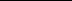 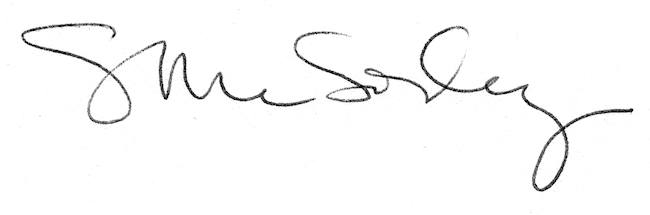 